INITIAL INTAKE FORMEMPOWERMENT Behavioral Health Wilson School DistrictDate: ______________Student Name: ____________________________Date of Birth: _____________      Sex:           male      female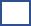 Home Address: _________________________________________________________Contact Person/Relationship: ______________________________________________Best Phone Number for Contact: ___________________________________________Email: _________________________________________________________________School/Grade: _______________________	Referred By: _______________________Signature: __________________________________	Date: _________________Brief Reason for Referral: _____________________________________________________________________________________________________________________________________________________________________________________________________________________________________________________________________________________________________________________________________________________________________________________________________________________________________________________________________________________Students 14 years and over may sign for themselves. Students under the age of 14 require a parent’s signature. If unable to obtain original signature please indicate on form when verbal approval was received. This document is providing Wilson School District permission to share the above information with EMPOWERMENT Behavioral Health for intake purposes only. No other information is to be shared between Wilson School District and EMOWERMENT Behavioral Health without additional consent.Please send all referrals to referrals@empowermentbh.com or contact Megan Werley at MWerley@empowermentbh.com with any questions